				           ALL.____  al DDG n. ___________del ________________AVVISO n. 3 / 2019 PER IL FINANZIAMENTO DI CONTRATTI DI FORMAZIONE SPECIALISTICA NELL’AREA MEDICO SANITARIA IN SICILIAATTO UNILATERALE D’IMPEGNOIl/La sottoscritto/a, …………………..…........(d’ora in avanti specializzando) nato/a a............................................…..... provincia ………, il …………………………  Codice Fiscale……………………………..………....................................residente in………………………………. …………………………………………………………………………………..via..……..………………………………………………………………………………………… n.………… CAP ……………………………………………….… Tel...............................................................................Email   …………………………………………………………………………..……………....………………….Domiciliato in ……………………………………………………………………………………………………. Via ……………………………………………………..……………………. N. ……………….. CAP……………………….beneficiario del contratto di formazione specialistica per la frequenza della Scuola di specializzazione in …………………………………………………………………………………………………….…………. con sede presso l’Università degli studi di …………………………………………………… per l’importo mensile di pari a 2.083,33 € per il 1 e 2 anno, e 2.166,67 € per il gli anni a partire dal terzo, finanziato nell’ambito del POR FSE 2014/2020 della Regione Siciliana operazioneCIP n………………………………………………………………………………CUP……………………..…………………….……….…………………….……. PREMESSOche la Regione Siciliana ha approvato con DDG n. 4299 del 08/08/2019 l’Avviso pubblico 3/2019 per il finanziamento di contratti di formazione specialistica nell’area medico-sanitaria in Sicilia a.a. 2018/2019;che la Regione Siciliana ha approvato con DDG n. ______________ del __________________ la graduatoria definitiva delle proposte progettuali a valere sull’’Avviso 3/2019 per il finanziamento di contratti di formazione specialistica nell’area medico-sanitaria;che l’Università degli studi di …………………………………. ha avuto approvato il progettoCIP n…………………………………………………..……………………………CUP……………………..…………………….……….…………………….……. DICHIARADi essere a conoscenza dei requisiti, delle condizioni, dei vincoli e degli adempimenti posti a carico dello specializzando, di cui all’Avviso 3/2019, nonché delle condizioni e delle modalità con le quali viene corrisposto agli assegnatari dei contratti di formazione specialistica l’importo mensile della pari a € 2.083,33  per il 1 e 2 anno, e € 2.166,67  per il gli anni a partire dal terzo, al lordo delle ritenute previste per legge; Di esser a conoscenza che nel caso di trasferimento – essendo destinatario del contratto regionale finanziato nell’ambito del POR FSE 2014/2020 della Regione Siciliana – anche presso altre scuole di specializzazione presenti sul territorio regionale, non sarà riconosciuto il rimborso per i mesi di corso frequentati presso la struttura di destinazione;Di essere a conoscenza che, in caso di sospensione dovuta per legge, il contratto regionale/borsa di studio verrà sospeso;Di essere a conoscenza che i pagamenti relativi al contratto di specializzazione sono effettuati mediante bonifico bancario o conto corrente postale;Di essere a conoscenza che tutti i prodotti e gli strumenti realizzati, così come i dati e i risultati, sono di proprietà degli autori, e che tuttavia la Regione Siciliana si riserva il diritto di utilizzare i prodotti, strumenti, dati e risultati citati per i fini legati alle attività di comunicazione e disseminazione degli interventi realizzati nell’ambito del PO FSE Sicilia 2014-2020;Di essere a conoscenza del Decreto del Ministero dell’Istruzione, dell’Università e della Ricerca del 2/05/2019 n. 859 relativo al “bando di accesso medici alle scuole di specializzazione A.A 2018/2019”;SI IMPEGNAA compilare il modulo di iscrizione FSE;A predisporre e trasmettere schede mensili sull’attività realizzata, debitamente firmate da parte dello specializzando, per ciascun mese del periodo di riferimento e controfirmate da parte del responsabile del corso;A predisporre una relazione finale, debitamente firmata e controfirmata dal responsabile del corso, che descriva le attività svolte, i principali risultati conseguiti, eventuali pubblicazioni, nonché gli eventuali periodi trascorsi all’estero, con l’indicazione delle attività svolte e i benefici ottenuti in termini di qualificazione;A rilasciare una dichiarazione liberatoria di aver regolarmente percepito da parte dell’Università l’importo previsto dal contratto di specializzazione;A trasmettere o consegnare la documentazione sopra indicata all’ufficio……………………………………………………………………………………………………….. entro 5 giorni successivi al mese di riferimento;In caso di rinuncia, a trasmettere all’Università una specifica dichiarazione sostitutiva che motivi la rinuncia entro 3 giorni dal verificarsi delle circostanze che hanno portato alla rinuncia;Di rispettare gli obblighi in materia di informazione e pubblicità stabiliti dalla normativa comunitaria e nazionale e, in particolare, dal Regolamento (UE) n. 821/2014.DICHIARA INFINEDi voler ricevere il pagamento del contratto di cui all’avviso in oggetto mediante accredito sul conto corrente (il beneficiario deve essere il titolare o cointestatario)Nominativo intestatario…………………………………………………………………………………….. Codice Fiscale……………………………….………………………………………….………………..... .Istituto bancario o ufficio postale………………………………………………………..………………….di……………………………………………………..………………. Via……………………………………………………………………………………………………….……….Agenzia n…………………………………………………..……..Codice IBAN…………………………………………………………………………………………………….Per quanto non previsto si rinvia alla normativa vigente e al contratto di formazione specialistica, stipulato ex art. 37 del D.Lgs. 368/1999 e successive modifiche.Luogo e data…………………………….                                             Firma 					……………………..…………………………………………….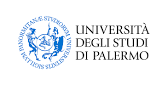 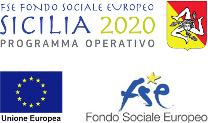 